Publicado en Madrid el 25/04/2016 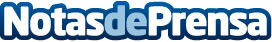 GE presenta GuardEon, una plataforma de interruptor automático diseñada para la era de la industria digitalOfrece un diseño robusto y avanzadas funciones de seguridad ideales para las aplicaciones industriales complejas. Funciones opcionales como la monitorización remota y el análisis de datos permiten el mantenimiento predictivo y alargan el tiempo de operación. Una plataforma global y flexible que permite el uso de activos inteligentes con componentes comunes y accesorios intercambiablesDatos de contacto:Inés Pérez+34 91 556 01 54Nota de prensa publicada en: https://www.notasdeprensa.es/ge-presenta-guardeon-una-plataforma-de Categorias: Internacional E-Commerce Ciberseguridad Otras Industrias http://www.notasdeprensa.es